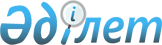 О внесении изменений в решение Балхашского районного маслихата от 20 декабря 2016 года № 13-54 "О бюджете Балхашского района на 2017-2019 годы"Решение Балхашского районного маслихата Алматинской области от 1 марта 2017 года № 15-70. Зарегистрировано Департаментом юстиции Алматинской области 14 марта 2017 года № 4129      В соответствии с подпунктом 5) пункта 4 статьи 104, пункта 4 статьи 106 Бюджетного кодекса Республики Казахстан от 4 декабря 2008 года, подпунктом 1) пункта 1 статьи 6 Закона Республики Казахстан от 23 января 2001 года "О местном государственном управлении и самоуправлении в Республике Казахстан", Балхашский районный маслихат РЕШИЛ:

      1. Внести в решение Балхашского районного маслихата от 20 декабря 2016 года № 13-54 "О бюджете Балхашского района на 2017-2019 годы" (зарегистрирован в Реестре государственной регистрации нормативных правовых актов № 4051, опубликован 07 января 2017 года в газете "Балхаш онири"), следующие изменения:

      пункт 1 указанного решения изложить в новой редакции:

      "1. Утвердить районный бюджет на 2017-2019 годы, согласно приложениям 1, 2 и 3 соответственно, в том числе на 2017 год в следующих объемах:

      1) доходы 5 157 184 тысячи тенге, в том числе:

      налоговые поступления 97 251 тысяч тенге;

      неналоговые поступления 16 939 тысяч тенге;

      поступления от продажи основного капитала 25 069 тысяча тенге;

      поступления трансфертов 5 017 925 тысяч тенге, в том числе:

      целевые текущие трансферты 1 088 682 тысяч тенге;

      целевые трансферты на развитие 794 143 тысяч тенге;

      субвенции 3 135 100 тысяч тенге;

      2) затраты 5 174 546 тысяч тенге;

      3) чистое бюджетное кредитование 4 780 тысяч тенге, в том числе:

      бюджетные кредиты 30 632 тысяч тенге;

      погашение бюджетных кредитов 25 852 тысячи тенге;

      4) дефицит (профицит) бюджета (-) 22 142 тысяча тенге;

      5) финансирование дефицита (использование профицита) бюджета 22 142 тысяча тенге.".

      2. Приложение 1 к указанному решению изложить в новой редакции согласно приложению к настоящему решению. 

      3. Контроль за исполнением настоящего решения возложить на постоянную комиссию районного маслихата "По экономической реформе, бюджету, тарифной политике, развитию малого и среднего предпринимательства".

      4. Настоящее решение вводится в действие с 1 января 2017 года.



      Согласование к решению Балхашского районного маслихата от 1 марта 2017 года № 15-70 "О внесении изменений в решение Балхашского районного маслихата от 20 декабря 2016 года № 13-54 "О бюджете Балхашского района на 2017-2019 годы"

 Бюджет Балхашского района на 2017 год
					© 2012. РГП на ПХВ «Институт законодательства и правовой информации Республики Казахстан» Министерства юстиции Республики Казахстан
				
      Председатель сессии Балхашского

      районного маслихата

Г. Абдугулов

      Секретарь Балхашского

      районного маслихата

К. Омаров

      "СОГЛАСОВАНО"

      Руководитель государственного

      учреждения "Отдел экономики

      и бюджетного планирования 

      Балхашского района"

Умирбаев Алпысбай Жандосович
Приложение к решению Балхашского районного маслихата от 1 марта 2017 года № 13-54 "О внесении изменений в решение Балхашского районного маслихата от 20 декабря 2016 года № 13-54 "О бюджете Балхашского района на 2017-2019 годы"Приложение 1 утвержденное решением Балхашского районного маслихата от 20 декабря 2016 года № 13-54 "О бюджете Балхашского района на 2017-2019 годы"Категория 

Категория 

Категория 

Категория 

Сумма (тысяч тенге)

Класс

Класс

Класс

Сумма (тысяч тенге)

Подкласс 

Подкласс 

Сумма (тысяч тенге)

Наименование

Сумма (тысяч тенге)

І. Доходы

5157184

1

Налоговые поступления

97251

01

Подоходный налог 

16256

2

Индивидуальный подоходный налог

16256

04

Hалоги на собственность

68342

1

Налог на имущество 

14757

3

Земельный налог

1740

4

Hалог на транспортные средства

50034

5

Единый земельный налог

1811

05

Внутренние налоги на товары, работы и услуги

9492

2

Акцизы

1593

3

Поступления за использование природных и других ресурсов

1553

4

Сборы за ведение предпринимательской и профессиональной деятельности

6346

07

Прочие налоги

397

1

Прочие налоги

397

08

Обязательные платежи, взимаемые за совершение юридически значимых действий и (или) выдачу документов уполномоченными на то государственными органами или должностными лицами

2764

1

Государственная пошлина

2764

2

Неналоговые поступления

16939

01

Доходы от государственной собственности

3370

1

Поступления части чистого дохода государственных предприятий

370

5

Доходы от аренды имущества, находящегося в государственной собственности

3000

04

Штрафы, пени, санкции, взыскания, налагаемые государственными учреждениями, финансируемыми из государственного бюджета, а также содержащимися и финансируемыми из бюджета (сметы расходов) Национального Банка Республики Казахстан

3000

1

Штрафы, пени, санкции, взыскания, налагаемые государственными учреждениями, финансируемыми из государственного бюджета, а также содержащимися и финансируемыми из бюджета (сметы расходов) Национального Банка Республики Казахстан, за исключением поступлений от организаций нефтяного сектора

3000

06

Прочие неналоговые поступления

10569

1

Прочие неналоговые поступления

10569

3

Поступления от продажи основного капитала

25069

03

Продажа земли и нематериальных активов

25069

1

Продажа земли

25069

4

Поступления трансфертов 

5017925

02

Трансферты из вышестоящих органов государственного управления

5017925

2

Трансферты из областного бюджета

5017925

Функциональная группа

Функциональная группа

Функциональная группа

Функциональная группа

Функциональная группа

Сумма (тысяч тенге)

Функциональная подгруппа

Функциональная подгруппа

Функциональная подгруппа

Функциональная подгруппа

Сумма (тысяч тенге)

Администратор бюджетных программ

Администратор бюджетных программ

Администратор бюджетных программ

Сумма (тысяч тенге)

Программа

Программа

Сумма (тысяч тенге)

Наименование

Сумма (тысяч тенге)

ІІ. Затраты

5174546

01

Государственные услуги общего характера

456646

1

Представительные, исполнительные и другие органы, выполняющие общие функции государственного управления

406988

112

Аппарат маслихата района (города областного значения)

18039

001

Услуги по обеспечению деятельности маслихата района (города областного значения)

17539

003

Капитальные расходы государственного органа

500

122

Аппарат акима района (города областного значения)

154637

001

Услуги по обеспечению деятельности акима района (города областного значения)

77764

003

Капитальные расходы государственного органа

76873

123

Аппарат акима района в городе, города районного значения, поселка, села, сельского округа

234312

001

Услуги по обеспечению деятельности акима района в городе, города районного значения, поселка, села, сельского округа

231312

022

Капитальные расходы государственного органа

3000

2

Финансовая деятельность

24289

452

Отдел финансов района (города областного значения)

24289

001

Услуги по реализации государственной политики в области исполнения бюджета и управления коммунальной собственностью района (города областного значения)

15962

003

Проведение оценки имущества в целях налогообложения

284

010

Приватизация, управление коммунальным имуществом, постприватизационная деятельность и регулирование споров, связанных с этим

1843

018

Капитальные расходы государственного органа

6200

5

Планирование и статистическая деятельность

25369

453

Отдел экономики и бюджетного планирования района (города областного значения)

25369

001

Услуги по реализации государственной политики в области формирования и развития экономической политики, системы государственного планирования

16299

004

Капитальные расходы государственного органа

9070

02

Оборона

78895

1

Военные нужды

2620

122

Аппарат акима района (города областного значения)

2620

005

Мероприятия в рамках исполнения всеобщей воинской обязанности

2620

2

Организация работы по чрезвычайным ситуациям

76275

122

Аппарат акима района (города областного значения)

76275

006

Предупреждение и ликвидация чрезвычайных ситуаций масштаба района (города областного значения)

75746

007

Мероприятия по профилактике и тушению степных пожаров районного (городского) масштаба, а также пожаров в населенных пунктах, в которых не созданы органы государственной противопожарной службы

529

03

Общественный порядок, безопасность, правовая, судебная, уголовно-исполнительная деятельность

7462

9

Прочие услуги в области общественного порядка и безопасности

7462

485

Отдел пассажирского транспорта и автомобильных дорог района (города областного значения)

7462

021

Обеспечение безопасности дорожного движения в населенных пунктах

7462

04

Образование

2857803

1

Дошкольное воспитание и обучение

335667

464

Отдел образования района (города областного значения)

339771

009

Обеспечение деятельности организаций дошкольного воспитания и обучения

116630

040

Реализация государственного образовательного заказа в дошкольных организациях образования

219037

2

Начальное, основное среднее и общее среднее образование

2169679

464

Отдел образования района (города областного значения)

1997837

003

Общеобразовательное обучение

1961897

006

Дополнительное образование для детей

35940

465

Отдел физической культуры и спорта района (города областного значения)

53442

017

Дополнительное образование для детей и юношества по спорту

53442

467

Отдел строительства района (города областного значения)

118400

024

Строительство и реконструкция объектов начального, основного среднего и общего среднего образования

118400

9

Прочие услуги в области образования

352457

464

Отдел образования района (города областного значения)

352457

001

Услуги по реализации государственной политики на местном уровне в области образования 

12588

004

Информатизация системы образования в государственных учреждениях образования района (города областного значения)

12000

005

Приобретение и доставка учебников, учебно-методических комплексов для государственных учреждений образования района (города областного значения)

52429

007

Проведение школьных олимпиад, внешкольных мероприятий и конкурсов районного (городского) масштаба

1499

012

Капитальные расходы государственного органа

6200

015

Ежемесячные выплаты денежных средств опекунам (попечителям) на содержание ребенка-сироты (детей-сирот), и ребенка (детей), оставшегося без попечения родителей

17762

022

Выплата единовременных денежных средств казахстанским гражданам, усыновившим (удочерившим) ребенка (детей)-сироту и ребенка (детей), оставшегося без попечения родителей

0

067

Капитальные расходы подведомственных государственных учреждений и организаций

249979

06

Социальная помощь и социальное обеспечение

279773

1

Социальное обеспечение

47480

451

Отдел занятости и социальных программ района (города областного значения)

47480

005

Государственная адресная социальная помощь

71

016

Государственные пособия на детей до 18 лет

22629

025

Внедрение обусловленной денежной помощи по проекту "Өрлеу"

24780

2

Социальная помощь

207472

451

Отдел занятости и социальных программ района (города областного значения)

207472

002

Программа занятости

84608

004

Оказание социальной помощи на приобретение топлива специалистам здравоохранения, образования, социального обеспечения, культуры, спорта и ветеринарии в сельской местности в соответствии с законодательством Республики Казахстан

17294

006

Оказание жилищной помощи

5002

007

Социальная помощь отдельным категориям нуждающихся граждан по решениям местных представительных органов

6428

010

Материальное обеспечение детей-инвалидов, воспитывающихся и обучающихся на дому

1035

014

Оказание социальной помощи нуждающимся гражданам на дому

36594

017

Обеспечение нуждающихся инвалидов обязательными гигиеническими средствами и предоставление услуг специалистами жестового языка, индивидуальными помощниками в соответствии с индивидуальной программой реабилитации инвалида

34089

023

Обеспечение деятельности центров занятости населения

22422

9

Прочие услуги в области социальной помощи и социального обеспечения

24821

451

Отдел занятости и социальных программ района (города областного значения)

24821

001

Услуги по реализации государственной политики на местном уровне в области обеспечения занятости и реализации социальных программ для населения

19896

011

Оплата услуг по зачислению, выплате и доставке пособий и других социальных выплат

1182

021

Капитальные расходы государственного органа

200

050

Реализация Плана мероприятий по обеспечению прав и улучшению качества жизни инвалидов

3543

07

Жилищно-коммунальное хозяйство

566405

1

Жилищное хозяйство

329660

467

Отдел стройтельства (города областного значения)

311222

003

Проектирование и (или) строительство, реконструкция жилья коммунального жилищного фонда

168450

004

Проектирование, развитие и (или) обустройство инженерно-коммуникационной инфраструктуры

142772

487

Отдел жилищно-коммунального хозяйства и жилищной инспекции района (города областного значения)

16950

001

Услуги по реализации государственной политики на местном уровне в области жилищно-коммунального хозяйства и жилищного фонда

10150

003

Капитальные расходы государственного органа

200

032

Капитальные расходы подведомственных государственных учреждений и организаций

6600

2

Коммунальное хозяйство

217324

487

Отдел жилищно-коммунального хозяйства и жилищной инспекции района (города областного значения)

217324

016

Функционирование системы водоснабжения и водоотведения

1448

018

Развитие благоустройства городов и населенных пунктов

7524

058

Развитие системы водоснабжения и водо отведения в сельских населенных пунктах

208312

3

Благоустройство населенных пунктов

20909

487

Отдел жилищно-коммунального хозяйства и жилищной инспекции района (города областного значения)

20909

025

Освещение улиц в населенных пунктах

15129

030

Благоустройство и озеленение населенных пунктов

5780

08

Культура, спорт, туризм и информационное пространство

166981

1

Деятельность в области культуры

85841

455

Отдел культуры и развития языков района (города областного значения)

85841

003

Поддержка культурно-досуговой работы

85841

2

Спорт

12180

465

Отдел физической культуры и спорта района (города областного значения)

12180

001

Услуги по реализации государственной политики на местном уровне в сфере физической культуры и спорта

7431

004

Капитальные расходы государственного органа

200

006

Проведение спортивных соревнований на районном (города областного значения) уровне

1352

007

Подготовка и участие членов сборных команд района (города областного значения) по различным видам спорта на областных спортивных соревнованиях

3197

3

Информационное пространство

46098

455

Отдел культуры и развития языков района (города областного значения)

32428

006

Функционирование районных (городских) библиотек

31393

007

Развитие государственного языка и других языков народа Казахстана

1035

456

Отдел внутренней политики района (города областного значения)

13670

002

Услуги по проведению государственной информационной политики

13670

9

Прочие услуги по организации культуры, спорта, туризма и информационного пространства

22862

455

Отдел культуры и развития языков района (города областного значения)

11307

001

Услуги по реализации государственной политики на местном уровне в области развития языков и культуры

7216

010

Капитальные расходы государственного органа

200

032

Капитальные расходы подведомственных государственных учреждений и организаций

3891

456

Отдел внутренней политики района (города областного значения)

11555

001

Услуги по реализации государственной политики на местном уровне в области информации, укрепления государственности и формирования социального оптимизма граждан

11355

006

Капитальные расходы государственного органа

200

10

Сельское, водное, лесное, рыбное хозяйство, особо охраняемые природные территории, охрана окружающей среды и животного мира, земельные отношения

207707

1

Сельское хозяйство

196809

453

Отдел экономики и бюджетного планирования района (города областного значения)

15609

099

Реализация мер по оказанию социальной поддержки специалистов

15609

462

Отдел сельского хозяйства района (города областного значения)

40946

001

Услуги по реализации государственной политики на местном уровне в сфере сельского хозяйства

40746

006

Капитальные расходы государственного органа

200

473

Отдел ветеринарии района (города областного значения)

140254

001

Услуги по реализации государственной политики на местном уровне в сфере ветеринарии

11699

003

Капитальные расходы государственного органа

200

006

Организация санитарного убоя больных животных

1301

007

Организация отлова и уничтожения бродячих собак и кошек

2000

008

Возмещение владельцам стоимости изымаемых и уничтожаемых больных животных, продуктов и сырья животного происхождения

8675

009

Проведение ветеринарных мероприятий по энзоотическим болезням животных

985

010

Проведение мероприятий по идентифика ции сельскохозяйственных животных

4369

011

Проведение противоэпизоотических мероприятий

111025

6

Земельные отношения

10898

463

Отдел земельных отношений района (города областного значения)

10898

001

Услуги по реализации государственной политики в области регулирования земельных отношений на территории района (города областного значения)

8713

006

Землеустройство, проводимое при установлении границ районов, городов областного значения, районного значения, сельских округов, поселков, сел

1985

007

Капитальные расходы государственного органа

200

11

Промышленность, архитектурная, градостроительная и строительная деятельность

26706

2

Архитектурная, градостроительная и строительная деятельность

26706

467

Отдел строительства района (города областного значения)

9535

001

Услуги по реализации государственной политики на местном уровне в области строительства

9335

017

Капитальные расходы государственного органа

200

468

Отдел архитектуры и градостроительства района (города областного значения)

17171

001

Услуги по реализации государственной политики в области архитектуры и градостроительства на местном уровне 

8101

004

 Капитальные расходы государственного 

 органа

9070

12

Транспорт и коммуникации

424505

1

Автомобильный транспорт

417506

485

Отдел пассажирского транспорта и автомобильных дорог района (города областного значения)

417506

022

Развитие транспортной инфраструктуры

156209

023

Обеспечение функционирования автомобильных дорог

15922

045

Капитальный и средний ремонт сельских населенных пунктов и улиц автомобильных дорог районного значения

245375

9

Прочие услуги в сфере транспорта и коммуникаций

6999

485

Отдел пассажирского транспорта и автомобильных дорог района (города областного значения)

6999

001

Услуги по реализации государственной политики на местном уровне в области пассажирского транспорта и автомобильных дорог 

6799

003

 Капитальные расходы государственного 

 органа

200

13

Прочие

36356

3

Поддержка предпринимательской деятельности и защита конкуренции

7017

469

Отдел предпринимательства района (города областного значения)

7017

001

Услуги по реализации государственной политики на местном уровне в области развития предпринимательства

6817

004

 Капитальные расходы государственного 

 органа

200

9

Прочие

29339

123

Аппарат акима района в городе, города районного значения, поселка, села, сельского округа

27250

040

Реализация мер по содействию экономическому развитию регионов в рамках Программы "Развитие регионов"

27250

452

Отдел финансов района (города областного значения)

2089

012

Резерв местного исполнительного органа района (города областного значения) 

2089

5

Трансферты

70326

1

Трансферты

70326

452

Отдел финансов района (города областного значения)

70326

006

Возврат не использованных целевых трансфертов (полностью неиспользованных)

2223

051

Трансферты органам местного самоуправления

67983

054

Возврат неиспользованных сумм республиканского трансферта выделенных и несипользованных (полностью неиспользованных) средств из Национального фонда Республики Казахстан

120

ІІІ. Чистое бюджетное кредитование

4780

Бюджетные кредиты 

30632

10

Сельское, водное, лесное, рыбное хозяйство, особо охраняемые природные территории, охрана окружающей среды и животного мира, земельные отношения

30632

1

Сельское хозяйство

30632

453

Отдел экономики и бюджетного планирования района (города областного значения)

30632

006

Бюджетные кредиты для реализации мер социальной поддержки специалистов

30632

Категория

Категория

Категория

Категория

 

Сумма

(тысяч тенге)

Класс

Класс

Наименование

 

Сумма

(тысяч тенге)

Подкласс

Подкласс

 

Сумма

(тысяч тенге)

Погашение бюджетных кредитов

 25852

5

Погашение бюджетных кредитов

 25852

01

Погашение бюджетных кредитов

 25852

1

Погашение бюджетных кредитов, выданных из государственного бюджета

 25852

Категория

Категория

Категория

Категория

Категория

Сумма

(тысяч тенге)

Класс

Класс

Класс

Наименование

Сумма

(тысяч тенге)

Подкласс

Подкласс

Подкласс

Сумма

(тысяч тенге)

Специфика

Специфика

Сумма

(тысяч тенге)

Поступления от продажи финансовых активов государства

0

Категория

Категория

Категория

Категория

 

Сумма

(тысяч тенге)

Класс

Класс

Наименование

 

Сумма

(тысяч тенге)

Подкласс

Подкласс

 

Сумма

(тысяч тенге)

V. Дефицит (профицит) бюджета

-22142

VI. Финансирование дефицита (использование профицита) бюджета

22142

7

Поступления займов

30632

01

Внутренние государственные займы

30632

2

Договоры займа

30632

8

Движение остатков бюджетных средств

17362

01

Остатки бюджетных средств

17362

1

Свободные остатки бюджетных средств

17362

Функциональная группа

Функциональная группа

Функциональная группа

Функциональная группа

Функциональная группа

 

Сумма

(тысяч тенге)

 

 

Функциональная подгруппа

Функциональная подгруппа

Функциональная подгруппа

Функциональная подгруппа

 

Сумма

(тысяч тенге)

 

 

Администратор бюджетных программ

Администратор бюджетных программ

Администратор бюджетных программ

 

Сумма

(тысяч тенге)

 

 

Программа

Программа

 

Сумма

(тысяч тенге)

 

 

Наименование

 

Сумма

(тысяч тенге)

 

 

Погашение займов

25852

16

Погашение займов

25852

1

Погашение займов

25852

452

Отдел финансов района (города областного значения)

25852

008

Погашение долга местного исполнительного органа перед вышестоящим бюджетом

25852

